Dear Sir/Ma'am,It is my pleasure to write to you about Lori Struss-Weatherly.  Lori is a dance educator and performance artist whom I have contracted as a dance teacher and adjudicator.  I observed about Lori that she is a knowledgeable and creative professional as a dance educator who works really well with young students. She is in great physical shape as a performer who is capable of demonstrating as well as coaching her students. She possesses several years of experience in performing arts which, in my opinion, makes her a very capable leader and problem-solver as a choreographer and an administrator in a directorial role as well. I would recommend Lori for whatever role she passionately pursues as she continues her performing arts career. I hope that you will give Lori your serious consideration as a candidate for the position she is seeking.Sincerely,Reggie Colefestival faculty coordinatorScholarship CommitteeMaryland Council for Dance(email: reggie.cole@outlook.com)"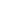 